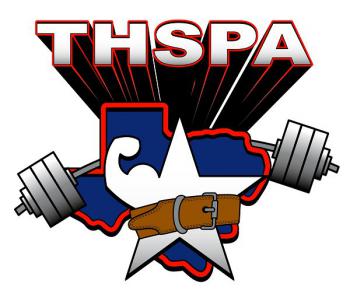 The Region 3 Division 1 Regional Meet will be onWednesday March 4, 2020 at Pine Tree Pirate Center, Longview, Tx.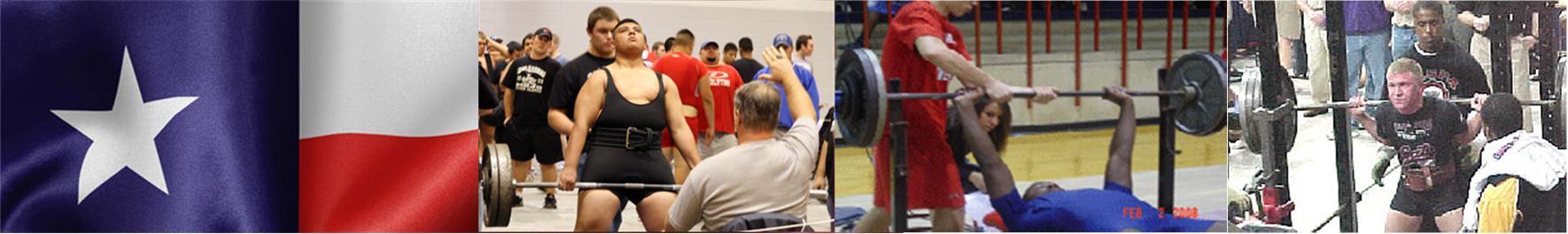 Lifting Begins as close 4:00 PM as possible depending on when judges can make it.PlatformsThere will be 5 platforms.Bring with you: Eligibility Form - Signed by your Principal or Superintendent Scholarship Application (Optional) For senior lifters who would like to be considered for a $1,000 scholarship to help with college expenses. Check for $35.00 per lifter payable to: Whitehouse Athletics-Powerlifting*Your school becomes responsible for your lifter(s) entry fee at 4:00 p.m., Monday, Mar 2nd.  Please notify me on or before the deadline if your lifters can’t compete or you will be responsible for their entry fee.*No payment is necessary for alternates.AlternatesIf you have lifters ranked in the top 20, bring them with you as there may be no-shows or lifters who do not make weight.Weigh In Tuesday early weigh in: 5:00 to 6:30 P.M.Wednesday afternoon weigh in: 2:00 to 3:30 P.M.Coaches / Judges Meeting3:30 AdmissionThere will be admission charged at the door.T-shirtsMeet shirts will be available SupperThere will be a supper served for the coaches.Meals for the athletes:  The cost will be $6.00 each.  Make checks for athlete’s lunches payable to Pine Tree Athletics.  There will also be a concession stand. 